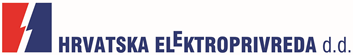 OBJAVA ZA MEDIJEVIŠE OD 800 PODUZETNIKA NA PETOM SUSRETU KUPACA HEP OPSKRBE ZAGREB, 14. prosinca 2016. – Nakon Osijeka, Opatije i Splita, završni susret kupaca HEP Opskrbe održan je danas u Zagrebu. U ovogodišnjem programu sudjelovalo je više od 800 uglednih gospodarstvenika, najvećih kupaca električne energije iz čitave Hrvatske.Okupljenim se gospodarstvenicima, među kojima su bili i predstavnici uglednih velikih kupaca poput Plive, INA-e, HRT-a, Ericsson Nikole Tesle, Končara, Messera, Vetropacka, Podravke, Aquafilcroa, Vindije i drugih, obratio  predsjednik Uprave Hrvatske elektroprivrede Perica Jukić te naglasio: „HEP je snažna, stabilna i organizirana kompanija koja se uspješno nosi s konkurencijom i može odgovoriti na sve energetske potrebe kupaca, koliko god one bile složene ili posebne. Zato i nakon gotovo 8 godina od kada je tržište u Hrvatskoj otvoreno, HEP je i dalje je lider i drži 85 posto tržišta.“O novostima u poslovanju HEP Opskrbe i trendovima na tržištu električne energije govorila je direktorica HEP Opskrbe, Tina Jakaša. „Zahvaljujući inovativnosti poslovanja, HEP Opskrba nastavlja biti vodeći opskrbljivač električnom energijom u Republici Hrvatskoj, s više od 69 tisuća kupaca i prodajom od 6,8 TWh u prošloj godini.“, izjavila je direktorica Jakaša.Kako je godina na izmaku bila obilježena i najnižim veleprodajnim cijenama električne energije u proteklih deset godina, od samo 30 eura po MWh u prvom tromjesečju, veliki kupci koji električnu energiju kupuju na tranše kao brokeri imali su priliku iskoristiti ta tržišna kretanja. „Neki od naših najvećih kupaca taj su model već preuzeli pa energiju kupuju na tranše i na taj način aktivno upravljaju troškovima. Svojim partnerskim pristupom i inovativnim tarifnim modelima HEP Opskrba to osigurava.“, naglasila je direktorica HEP Opskrbe. Govoreći o budućnosti europskog tržišta električne energije čiji je Hrvatska sastavni dio, podsjetila je okupljene na dekarbonizaciju, potrebu zamjene fosilnih goriva električnom energijom u djelatnostima grijanja, hlađenja i transporta do 2050. godine kao glavni postulat budućeg razvoja. HEP Opskrba, istaknula je direktorica Jakaša, spremna je biti dijelom te budućnosti, što i dokazuje nizom svojih poslovnih projekata, poput pokretanja projekta otvaranja mreže ELEN punionica za električna vozila, ESCO savjetovanjem kroz koje svojim kupcima pomaže da aktivno upravljaju procesima koji omogućuju uštede energije, te proizvodom ZelEn, odnosno električnom energijom iz obnovljivih izvora, koju je prepoznalo više od sto vodećih hrvatskih kompanija. Kontakt:  Sektor za korporativne komunikacije (odnosisjavnoscu@hep.hr); 01 632 1893 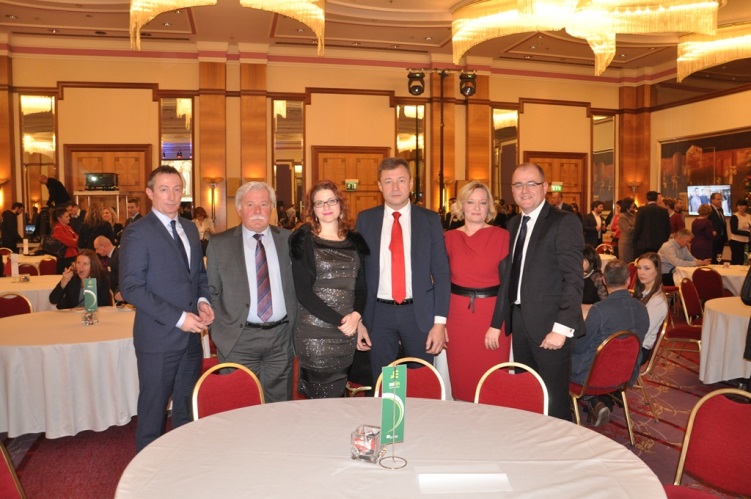 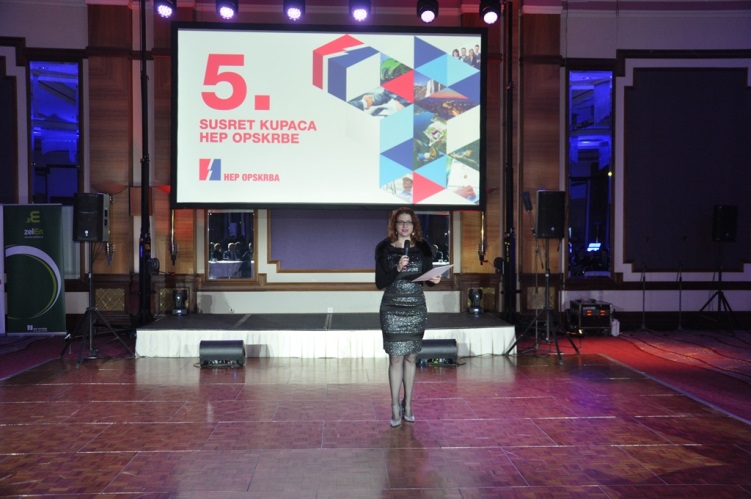 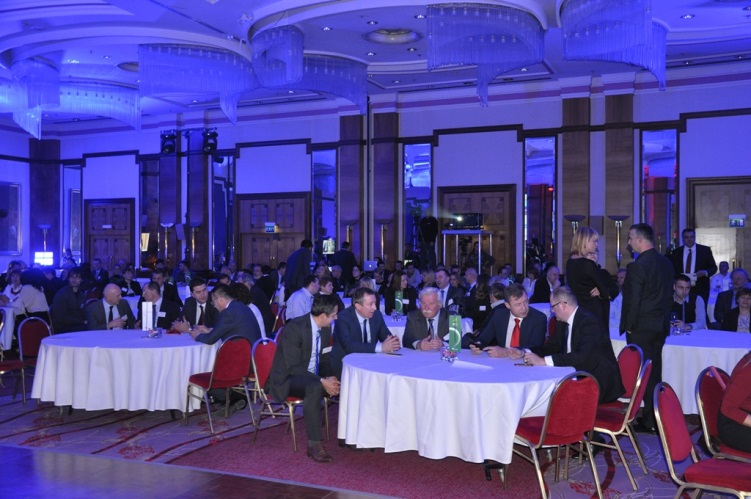 